Паспорт наркоситуации муниципального образования «Слюдянский район» за 2013 годОбщие сведения о муниципальном образованииВ состав муниципального образования входят: Слюдянское городское поселение , Байкальское городское поселение , Култукское городское поселение , Портбайкальское городское поселение , Утуликское сельское поселение , Новоснежнинское сельское поселение , Быстринское сельское поселение , Маритуйское сельское поселениеОбщее количество населения в муниципальном образовании «Слюдянский район» в 2013 году составило 40383 человека. Наблюдается снижение числа жителей на 0.54% в сравнении с предыдущим годом (2012 год - 36244).Сведения о количестве предприятийНа территории муниципального образования в 2013 году зарегистрировано 510 предприятий, что больше на 2 предприятия, чем в 2012 году (508 предприятий). Однако, количество рабочих мест на данных предприятиях в 2013 году в сравнении с предыдущим периодом снизилось  на 1.33%.Количество учебных заведений и учащихся в нихКоличество учебных заведений в 2013 году составило 20как и за аналогичный период прошлого года. Следует отметить, что в сравнении с аналогичным периодом прошлого года, в 2013 году наблюдается повышение  числа обучающихся в общеобразовательных заведениях на 0.53%.Количество спортивных секций в муниципальном образовании «Слюдянский район» в 2013 году составило 56 (в 2012 году - 42).Количество детей и подростков, занятых в этих секциях в возрасте 6-15 лет, в 2013 году составило 2343 человека или 49.4% от общего числа обучающихся в СОШ, что показывает повышение на 22.93% в сравнении с предыдущим годом (2012 год - 1906 человек).Количество молодых людей, занятых в спортивных секциях, в возрасте 15-30 лет, в 2013 году составило 2209 человек, что показывает повышение на 183.21% в сравнении с предыдущим годом (2012 год - 780 человек).На территории муниципального образования «Слюдянский район» в 2013 году действовало 6 учреждений дополнительного образования (в 2012 году - 6 учреждений).Количество детей и подростков, занятых в этих учреждениях в возрасте 6-15 лет, в 2013 году составило 1156 человек или 24.37% от общего числа обучающихся в СОШ, что показывает снижение на 15.31% в сравнении с предыдущим годом (2012 год - 1365 человек).Количество молодежи в возрасте 15-30 лет, занятой в учреждениях дополнительного образования, в 2013 году составило 80 человек, что показывает снижение на 62.96% в сравнении с предыдущим годом (2012 год - 216 человек).Описание наркоситуации в муниципальном образовании «Слюдянский район»Число больных, состоящих на диспансерном учете с диагнозом «наркомания» в 2013 году в разбивке по возрастамНа территории муниципального образования в 2013 году наблюдается уменьшение количества больных, состоящих на диспансерном наблюдении с диагнозом «наркомания» на 1.32% (2012год - 228 человека, 2013год - 225 человек.Наибольшее количество больных 92.44% составляют лица, входящие в возрастную категорию 20-39 лет (208 человек из 225).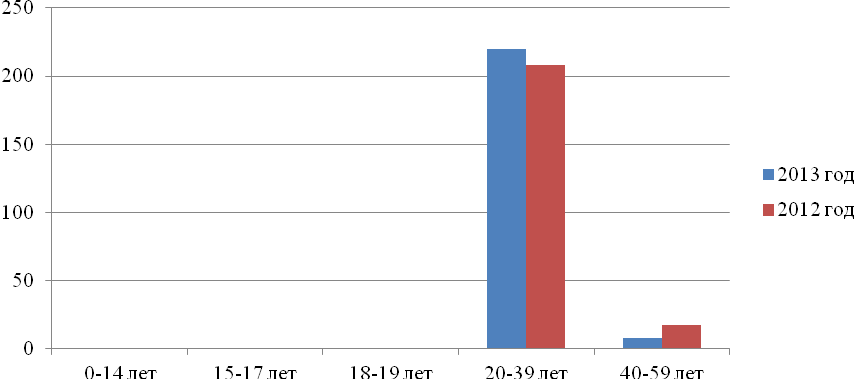 Число больных, взятых на диспансерный учет с диагнозом «наркомания»По сведениям органов местного самоуправления, число больных с впервые в жизни установленным диагнозом «наркомания» в 2013 году составило 23 человека, что на 27.78% больше чем за аналогичный период прошлого года (в 2012 году - 18 человек).Наибольшая часть больных, поставленных на диспансерный учет с диагнозом «наркомания», пришлась на 2 квартал 2013 года и составила 39.13% от общего числа лиц, взятых на диспансерное наблюдение с диагнозом «наркомания» (9 человек из 23).Число больных, взятых на диспансерный учет с диагнозом «алкоголизм»По сведениям органов местного самоуправления, число больных с впервые в жизни установленным диагнозом «алкоголизм» в 2013 году составило 9 человек, что на 52.63% меньше чем за аналогичный период прошлого года (в 2012 году - 19 человек)Число больных, взятых на диспансерный учет с диагнозом «токсикомания»Для муниципального образования не характерно такое заболевание как токсикомания.Число больных, взятых на диспансерный учет с впервые в жизни установленным диагнозом «наркомания», «алкоголизм», «токсикомания» в 2013 году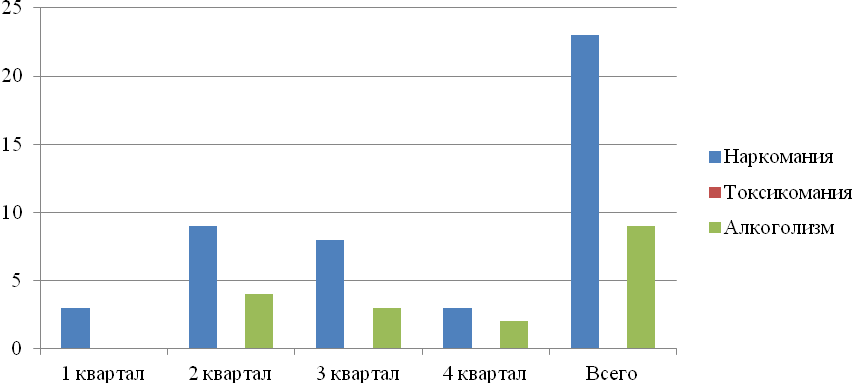 Ситуация в сфере незаконного оборота наркотиковПо сведениям ОВД муниципального образования «Слюдянский район» количество зарегистрированных преступлений по фактам, связанным с незаконным сбытом наркотиков в 2013 году составило 44 дела, из них 22 дела направлено в суд. Количество осужденных лиц по зарегистрированным делам составило 16.Меры, принимаемые в муниципальном образовании «Слюдянский район» по профилактике наркомании и других социально-негативных явленийПрограммы, действующие на территории муниципального образования по профилактике наркомании:На территории муниципального образования «Слюдянский район» реализуется муниципальная программа: Муниципальная долгосрочная целевая программа "Профилактика наркомании и социально-негативных явлений в муниципальном образовании Слюдянский район". Документ: Постановление администрации от 12.11.2012, 1383. На период реализации программы предусмотрено финансирование в размере: 100 тыс. рублей, из них:
местный бюджет - 100 тыс. рублей
федеральный - 0 тыс. рублей
прочие источники - 0 тыс. рублейФинансирование в 2013 году составило 100 тыс. рублей, из них:
местный бюджет - 100 тыс. рублей
федеральный - 0 тыс. рублей
прочие источники - 0 тыс. рублейНаглядно это можно проследить на представленной диаграммеПрофинансировано в 2013 году 100 тыс. рублей, из них:
местный бюджет - 100 тыс. рублей
федеральный - 0 тыс. рублей
прочие источники - 0 тыс. рублейОтношение предусмотренных средств к профинансированным средствам в рамках муниципальной программыОсвоено 100 тыс. рублей, из них:
местный бюджет - 100 тыс. рублей
федеральный - 0 тыс. рублей
прочие источники - 0 тыс. рублейОтношение выделенных средств к освоеннымОбразовательные программыНа территории муниципального образования в 2013 году в целях профилактики наркомании и других социально-негативных явлений среди детей, подростков и молодежи в общеобразовательных учреждениях города реализовывались следующие образовательные программы: Все цвета кроме черного, Все, что тебя касается.Общее число участников образовательных программ в возрасте от 6 до 30 лет составило 846 человек.Количество педагогических работников, прошедших обучение по образовательным программам в 2013 году, составило 48.Консультации для детей, подростков и молодежи по профилактике социально-негативных явленийВ 2013 году количество консультаций, проведенных для детей, подростков и молодежи по профилактике наркомании и других социально-негативных явлений, составило 340, которые посетило 2051 человек.Консультации для детей и подростков «группы риска» по профилактике социально-негативных явленийКроме этого, в 2013 году работа по профилактике социально-негативных явлений осуществлялась с детьми и подростками «группы риска». Всего в 2013 году в рамках данного вида деятельности было охвачено 547 человек.Консультации для детей, подростков и молодежи, страдающих наркоманией, токсикоманией, алкоголизмомВ 2013 году с целью мотивации на отказ от вредных привычек с детьми, подростками и молодежью, имеющими случаи употребления наркотических, токсических средств или алкоголя были проведены консультации. Всего в 2013 году было проконсультировано 80 человек из числа детей, подростков и молодежи, имеющих случаи употребления наркотических, токсических средств или алкоголя.Консультации, проведенные для родителей по профилактике социально-негативных явленийВ 2013 году с целью информирования родителей по предупреждению никотиновой, алкогольной, наркотической зависимости среди детей, подростков и молодежи с родителями было проведено 39 консультаций, которыми было охвачено 3125 человек из числа родителей, проживающих на территории муниципального образования «Слюдянский район».Родительские собрания с целью информирования по первичному выявлению девиантного поведения подросткаС целью информирования родителей по раннему выявлению негативных форм девиантного поведения среди детей, подростков и молодежи в 2013 году было проведено 102 родительских собрания, которыми было охвачено 2716 человек.Родительское движение, осуществляющее работу по профилактике социально-негативных явленийМероприятия, проведенные родительским движениемОбщее число - . Охват населения - Другие мероприятия по профилактике социально-негативных явлений, проведенные на территории муниципального образованияСеминарыВ 2013 году на территории муниципального образования «Слюдянский район» по профилактике наркомании и других социально-негативных явлений был проведен 26 семинаров, в котором приняло участие 1655 человек.Круглые столыВ 2013 году на территории муниципального образования «Слюдянский район» с целью профилактики наркомании и других социально-негативных явлений было проведено 523 круглых стола, в которых приняло участие 523 человека.АкцииВсего в 2013 году с целью повышения приоритетов здорового образа жизни и профилактики социально-негативных явлений были проведены 49 акций, в которых приняло участие 3112 человек.Цикл мероприятий, проведенных на территории муниципального образования по подготовке добровольческого активаТренингиНаучись решать свои проблемы самКак научиться бороться со стрессомМы против куренияМы ЗА здоровый образ жизниВоздействие алкоголя на организмУчись говорить - НЕТ!!!С целью подготовки добровольческого актива на территории муниципального образования «Слюдянский район» в 2013 году было проведено 34 тренинга, в которых регулярно принимали участие 564 добровольца.БеседыВлияния алкоголя на детский организмКак суметь сказать НЕТ!Семейные конфликты и подростокЗдоровый образ жизни - это МОДНОЕсли Ваш ребенок куритАгрессия ребенка, ее причиныЗдоровый образ жизни начинается с семьиСтресс и подростокЭнергетические напиткиС целью повышения уровня информированности добровольческого актива по вопросам профилактики социально-негативных явлений в 2013 году было проведено 520 беседы, в которых приняло участие 1929 человек из числа добровольческого актива.КонсультацииУберечься от соблазнаПоследствия куренияПризнаки наркотического опьяненияСемейные конфликтыЭнегетикиКомпьютерная зависимостьЮридическая сторона потребления наркотиковАгрессия ребенка. Причины.Административная и уголовная ответственность несовершеннолетнихЗаконыВсего в 2013 году целью повышения уровня информированности добровольческого актива по вопросам профилактики социально-негативных явлений было проведено 131 индивидуальная консультация. Всего в 2013 году было проконсультировано 460 человек из числа добровольческого актива.Общее количество мероприятий по подготовке добровольцев равно . Общее количество человек равно Мероприятия, в подготовке и проведении которых принимали участие добровольцыТренингиНаучись решать свои проблемы самКак научиться бороться со стрессомМы против куренияМы ЗА здоровый образ жизниВоздействие алкоголя на организмУчись говорить - НЕТ!!!Активная работа по профилактике наркомании и других социально-негативных явлений осуществлялась силами добровольческого актива. Всего в 2013 году добровольцами было проведено 34 тренинга, которыми было охвачено 564 человека.БеседыВлияния алкоголя на детский организмКак суметь сказать НЕТ!Семейные конфликты и подростокЗдоровый образ жизни - это МОДНОЕсли Ваш ребенок куритАгрессия ребенка, ее причиныЗдоровый образ жизни начинается с семьиСтресс и подростокЭнергетические напиткиВ 2013 году добровольческим активом было проведено 520 профилактических бесед, которыми было охвачено 1929 человек.КонсультацииУберечься от соблазнаПоследствия куренияПризнаки наркотического опьяненияСемейные конфликтыЭнергетикиКомпьютерная зависимостьЮридическая сторона потребления наркотиковАгрессия ребенка. ПричиныАдминистративная и уголовная ответственность несовершеннолетнихЗаконыОбщее число - 102. Охват населения - 382Всего в 2013 году с целью повышения приоритетов ЗОЖ и профилактики социально-негативных явлений добровольцами было проведено  мероприятий, которыми было охвачено  человек.Информация о том, какие наркотические средства и психотропные вещества распространены в муниципальном образованииНа территории муниципального образования распространены следующие наркотические средства:героингашишгашишное масломарихуанаканопляИнформация о работе совещательного органаАнтинаркотический совещательный органПроведенные заседанияВопросы, рассматриваемые на заседаниях антинаркотического совещательного органа в 2013 году Тематика вопросов январь-март:1. Отчет о наркоситуации в муниципальном образовании Слюдянский район за 1 квартал 
2. Информация о проведении круглых столов, родительских собраний в общеобразовательных учреждениях направленных на пропаганду здороого образа жизни 
3. О проведении рейдовых мероприятий по местам концентрации молодежи и подростков во исполнение Закона Иркутской области №7-ОЗ от 05.03.2013г. "Об отдельных мерах по защите детей от факторов, негативно влияющих на их физическое, интеллектуальное, психическое, духовное и нравственное развитие в Иркутской области" 
4. Информационно-просветительская деятельность по профилактике наркомании и социально-негативных явлений за 1 квартал 2013г. 
5. Отчет о работе регионального специалиста по профилактике наркомании и социально-негативных явлений на территории Слюдянского района за 1 квартал 2013г. 
6. Отчет об исполнении муниципальной долгосрочной целевой Программы "Профилактика наркомании и социально-негативных явлений в муниципальном образовании Слюдянский район за 1 квартал 2013г. 
7. Подготовка к оздоровлению несовершеннолетних в летний период 2013 годаТематика вопросов январь-март:1.	Об утверждении повестки дня
2.	Об исполнении поручений протокола №1 заседания антинаркотической комиссии Слюдянского района от 18.04.2013г.
3. Отчет о наркоситуации в муниципальном образовании Слюдянский район за 1 полугодие 2013г. 
4. Отчет об исполнении муниципальной долгосрочной целевой Программы «Профилактика наркомании и социально-негативных явлений в муниципальном образовании Слюдянский район за 1 полугодие 2013г. 
5. Подготовка к Дню молодежи
6. РазноеТематика вопросов январь-март:1.	Об утверждении повестки дня
2.	О рассмотрении протокола №3 заседания антинаркотической комиссии Иркутской области от 16.09.2013 года и исполнении поручений
3.	Об исполнении поручений, выработанных в ходе заседаний муниципальной антинаркотической комиссии
4.	Отчет о наркоситуации в муниципальном образовании Слюдянский район за 9 месяцев 2013г. 
5.	Об организации работы индивидуально-профилактического характера с лицами, совершившими на территории муниципального образования административные правонарушения, связанные с потреблением наркотических средств или психотропных веществ
6.	Представить разработанный алгоритм работы принятия мер по освобождению выявленных нарушителей от наркозависимости для информирования медицинских, социальных учреждений, органов внутренних дел
7.	Информация о реабилитации больных, состоящих на учете в центрах помощи наркозависимым на территории Иркутской области
8.	Информация об оздоровлении несовершеннолетних в летний период
10.	Разное: 
- Утверждение регламента работы комиссии и нового положения о работе антинаркотической комиссии
- Утверждение Положения об антинаркотической комиссии в муниципальном образовании Слюдянский район 
- Утверждение состава антинаркотической комиссии в муниципальном образовании Слюдянский районТематика вопросов январь-март:1.	Об утверждении повестки дня
2.	О рассмотрении протокола №4 заседания антинаркотической комиссии Иркутской области и исполнении поручений
3.	Об исполнении поручений, выработанных в ходе заседаний муниципальной антинаркотической комиссии
4.	О рассмотрении информационной справки по итогам анализа и оценки эффективности деятельности органов местного самоуправления по противодействию распространению наркомании в муниципальном образовании Слюдянский район
5.	О состоянии антинаркотической профилактической деятельности в муниципальном образовании Слюдянский район за 2013г. 
6.	Об организации работы индивидуально-профилактического характера с лицами, совершившими на территории муниципального образования административные правонарушения, связанные с потреблением наркотических средств или психотропных веществ
7.	Представить разработанный алгоритм работы принятия мер по освобождению выявленных нарушителей от наркозависимости для информирования медицинских, социальных учреждений, органов внутренних дел
9.	Оценка результатов социологического исследования учащихся. 
10.	Итоги проведения профилактической операции «Школа» 
11.	Об итогах деятельности антинаркотической комиссии в муниципальном образовании Слюдянский район в 2013 году и утверждении плана работы комиссии на 2014 год 
12.	РазноеРейды, проведенные с целью выявления мест распространения наркотиковС целью пресечения незаконного оборота наркотических средств и психотропных веществ на территории муниципального образования были проведены следующие мероприятия:Операция "Канал - Восток"Операция "Мак"Выявление, пресечение незаконного оборота наркотических средствВ 2013 году в целях выявления преступлений и правонарушений в сфере незаконного оборота наркотических средств и психотропных веществ на территории муниципального образования было проведено 26 рейдов. В результате было выявлено 6 мест распространения наркотических веществ, заведено 2 дела.Рейды, проведенные с целью посещения неблагополучных семейС целью раннего выявления и профилактики безнадзорности и беспризорности в 2013 году был проведен ряд следующих мероприятий:Рейды по исполнению Закона Иркутской области №7-ОЗ от 05.03.2013г. "Об отдельных мерах по защите детей от факторов, негативно влияющих на их физическое, интеллектуальное, психическое, духовное и нравственное развитие в Иркутской области"Профилактическая операция "Здоровье"Профилактическая операция "Дети улиц"Профилактическая операция "Условник"Профилактическая операция "Семья"Профилактическая операция "Безнадзорник"Профилактическая операция "Школа"Еженедельные совместные рейды Комиссии по делам несовершеннолетних, инспекторов ПДН, социальных педагогов школ, специалистов социальной защиты, здравоохраненияВсего в 2013 году было проведено 156 рейдов, в результате которых было выявлено 128 неблагополучных семей, заведено 35 уголовных дел.Информирование населения о последствиях употребления ПАВ и преимуществах здорового образа жизниИнформационные материалы, выпущенные в рамках целевой программы муниципального образования «Слюдянский район»Общее количество информационного материала, изготовленного в рамках муниципальной целевой программы и распространенного на территории муниципального образования «Слюдянский район» - 350Информационные материалы, выпущенные в рамках Долгосрочной целевой программы Иркутской областиОбщее количество информационного материала, изготовленного в рамках Долгосрочной целевой программы Иркутской области и распространенного на территории муниципального образования «Слюдянский район» 2047 штук.Информация о проведенных социологических исследованияхВ 2013 году в муниципальном образовании было проведено 12 социологических  исследований по выявлению распространения наркотических средств и психотропных веществ на территории муниципального образования, в которых приняло участие 2840 человек.Тематика проведенных социологических исследований:Анкетирование обучающихся "Курение и здоровье"Анкетирование "Проблема алкоголизма и наркомании на территории района"Анкетирование "Отношение к алкоголю"Анкетирование "Вредно ли курение?"Анкетирование "Игромания"Анкетирование "Информированность молодежи о вреде алкоголизма"Анкетирование "Молодежь и компьютерная зависимость"Социологический мониторинг употребления психоактивных веществ в молодёжной средеМониторинг употребления ПАВ в 8-11 классахСоциологическое исследование обучающихся "Выявление уровня немедицинского потребления наркотических средств среди несовершеннолетних"Общее количество человек, в выявленных социально-негативных явленияхСтатьи, размещенных в местных СМИ по проблемам наркомании и другим социально-негативным явлениямБыстрее ветраРоссия без сиротЛетняя пораУкреплеяем семейные традицииНа спортивных площадках районаРадужный городакция "Зеленый WEEKEND"Книжное летоПобедить себяЖелезнодорожники - лидеры слюдянского спортаК сельским - готовы!Библиотека - территория чтения и комфортаТри дня спортаРебетня тут правит БалВажен каждый ребенокВ кругу друзейКак одно мгновение...Трудовой десантВолонтерство IS...Майские сборыЛето - это маленькая жизнь...Молодым везде у нас дорогаВыбор профессии - начало жизненного успехаМинута славыСлюдянский район - бронзовый призерБокс в Тункинской долинеМолодежная избирательная комиссияБыть гражданином ТЫ обязаныХорошему примеру - активное продолжнениеВольная борьбаБронзовая ступень в ОлимпуКто сказал, что мы потерянное поколениеБольшое путешествие маленького корабляЗолотой микрофонМое пушистое счастьеТурнир по настольному теннисуТурнир по горным лыжам "Сибирячок"Областной чемпионат по гиревому спортуСостязания по шахматамЗвездный результат наших вокалистовЖизнь, посвященная искусствуПатриотизм начинается со знанийКалейдоскоп народных сказокИз опыта борьбы с "опиумом" для детейДень дублераАпрельская капельШахматный фестивальНочь, таинство... библиотекаЗарница - школа мужества для юноармейцевЯ встретился с чудом!Соревнования по мини-футболуСлет Василисы ПремудройДиалог с властьюКоманда Слюдянского района победитель зимних сельских спортивных игр Иркутской областиСтатен в строю - годен в боюСпорт настоящих мужчинЭто наша гордость...Спортивный поединокПара годаКто предупрежден - тот вооруженПапа может все, что угодноОтборочные соревнованияДень подарков просто так!На лыжнеБаскетбол, шашки, хоккей...Достижения в боксеТвори добро...Лучшим - губернаторские гранты!Успехи в спортеС фестиваля - с наградойРезультативные бои слюдянцевЭкологов юных отрядЕсли ребенку интересно...Держи курс "на радость жизни"!На территории работают волонтеры!Елка добраЕсли дети "особые"Победительница областного кнокурсаНовости спортаЖемчужины БайкалаНаграды областного уровняШкольникам - о коррупцииПервый этап турнираНа призы ЗамбаловаНапоминаем: действует комендантский часНовые победыТворить никогда не поздноЧемпионы игры Counter-StrikeВсемирный день волонтераПобедный выездБойцовские качества проявили слюдянские боксерыЭстафета Олимпийского огняБоксШкола инструкторовНе онимайте солнце у детейЧужих детей не бываетШкола мужестваВстречи волейболистокАзбука творчестваВолонтерство в районе набирает оборотыПауэрлифтингИ вновь победила дружбаСеребрянные призеры первенства областиРадуга дружбыИграя, учатсяПервый успехи на взрослом уровнеПервенство по теннисуПодростковый суицид: мифы, реальность, советТурнир памяти А.С.ПопернякаТурнир на приз газетыИ невозможное - возможноУрок - игра на тему очень серьезнуюИнкубатор звездСлет волонтеровДобрая дорога детстваВеселые, креативные, находчивыеСпешите делать доброЗолотая лентаИм скучать некогдаБезвозмездно. То есть даромПуть к успехуВыборы в молодежный парламентМы все родом из детстваСлет школьниковБайкальский ориентирКак уберечь детей от бедыУбедительная победаТурслет 2013Байкальские росыСлюдянский рингНа празднике сильных, смелых, ловких..Общее количество статей равно 230.Видео-роликиУчись говорить НЕТ!Молодость. Здоровье. ЖизньМы ЗА чистых воздухМолодое поколениеОбщее количество видео-роликов равно 4, общее количество показов - 28.Другие видео-роликиМы выбираем - СПОРТ!ДА - здоровому образу жизни!Молодежное окноОбщее количество видео-роликов - 3, общее количество показов - 26.Выступления на ТВЕженедельная рубрика "Молодежное окно"Спортивные новостиЗаконы и ответственностьНа территории района работает Антинаркотическая комиссияИнтервью с начальником Отдела МВД России по Слюдянскому району И.В.КучерукИнтервью с главным врачом ОГБУЗ "Слюдянская ЦРБ" Г.В.АнганзоровойИнтервью с председателем комиссии по делам несовершеннолетних и защите их прав, заместителем мэра муниципального образования Слюдянский район по социально-культурным вопросам М.В.ЮфаОбщее количество выступлений: 28.Показатель2012 год2013 годКоличество предприятий, расположенных на территории муниципального образования508510Количество рабочих мест на данных предприятиях1429014100ГодСОШССУЗыВУЗыСОШССУЗыВУЗы201319104743435020121910471836400-14 лет15-17 лет18-19 лет20-39 лет40-59 летВсего000208172251 квартал2 квартал3 квартал4 кварталВсего3983231 квартал2 квартал3 квартал4 кварталВсего04329Наименование консультацииКоличество участниковЧто такое зависимость?252Что такое здоровый образ жизни?188Юридическая сторона потребления наркотиков205Что я знаю о СПИДе226Последствия курения табака181Половые инфекции82Научись сам решать свои проблемы442Умей сказать - НЕТ!235Что такое игромания?240Наименование консультацииКоличество участниковПроблемы при табакокурении78Что такое энергетические напитки?85Юридическая сторона потребления наркотиков95Административная и уголовная ответственность несовершеннолетних168Учусь владеть собой, учусь сотрудничать121Наименование консультацииКоличество участниковЗапретный плод12Табакокурение - проблемы и зависимость60Горькие плоды сладкой жизни8Наименование консультацииКоличество участниковАгрессия ребенка и ее причины320Как уберечь детей от наркотиков108К чему приводят семейные конфликты250Зависимости детей и их профилактика172Свободное время ребенка220Спорт против наркотиков165Если Ваш ребенок курит?290Разъяснительные беседы специалистов антинаркотической комиссии, региональных специалистов ОГКУ "ЦПН", сотрудников полиции, врачей - наркологов на предприятиях, организациях, учреждениях о способах предупреждения употребления ПАВ у детей, подростков, молодежи1600Наименование родительского собранияКоличество участниковВнешние симптомы зависимости ребенка402Профилактика употребления ПАВ194Профилактика компьютерной зависимости136Как сформировать у ребенка негативное отношение к курению?205Как сформировать у ребенка стрессоустойчивость?112Здоровый образ жизни в семье220Последствия раннего употребления алкоголя97Родительские собрания о способах предупреждения употребления ПАВ у детей, подростков, молодежи совместно со специалистами антинаркотической комиссии, сотрудников полиции, врачей наркологов, региональных специалистов ОГКУ "ЦПН"1350НаименованиеРайонный Совет родителейКоличество14АдресИркутская область, Слюдянский район, город Слюдянка, улица Ржанова 4Рабочее времяПостоянно. Собрание Совета родителей проходит 1 раз в кварталФИО руководителяФомина Елена БорисовнаТелефон83954452296Телефон руководителя89086689679Наименование мероприятияКоличество человек, принявших участие в мероприятииНужно ли в районе тестировать детей на употребление наркотиков850Жестокость и насилие в семье460Информация о наркоситуации на территории муниципального района и области в целом1200Способы предупреждения употребления ПАВ у детей, подростков, молодежи500Проведение анкетирования обучающихся600Итоги социологического исследования обучающихся1200НазваниеКоличество участниковМозговой штурм "Молодежь выбирает"260Мозговой штурм "Здоровое поколение"530Родительский всеобуч85Ролевая игра "Профилактика пивного алкоголизма"600Ролевая игра "Выбираю ЖИЗНЬ"180НазваниеКоличество участниковКруглый стол для отцов "Профилактика употребления алкоголя среди детей"18Алкоголизм - причины, последствия55Энергетические напитки60Игромания120Здоровый образ жизни150Употребление и распространение ПАВ: административная и уголовная ответственность70Итоги социологического исследования обучающихся50НазваниеКоличество участниковМа ЗА здоровый образ жизни !105Молодежь за спорт!40Стоп - СПИД!168Замени сигарету на конфету160Мы выбираем СПОРТ250СПОРТ. ЗДОРОВЬЕ. ЖИЗНЬ.200Молодежь выбирает...80Чистый воздух (акция посвященная мир без табака)170Семья160Здоровье120Безнадзорник200Молодежь за здоровье280День здоровья "Наша формула здоровья"223Хизнь по законам здоровья и красоты224Телефон доверия671Семья - фактор сохранения здоровья детей61Наименование антинаркотического органаАнтинаркотическая комиссия в муниципальном образовании Слюдянский районНаименование уставного документараспоряжение администрации муниципального образования Слюдянский район№ документа582-рДата согласования УД18.10.20131 квартал2 квартал3 квартал4 кварталВсего11114НазваниеКоличествофлайеры "Здоровым быть модно"100флайеры "А Ваши дети дома?"100Плакаты "Здоровый образ жизни"50Календари "Телефон доверия"100НазваниеКоличествоБрошюра "Мониторинг наркоситуации в Иркутской области в 2012 году"2Методические рекомендации по организации профилактической деятельности в муниципальных образования Иркутской области3Учебное пособие "Третичная профилактика зависимости от психоактичных веществ"3Спорт. Молодость. Будущее5Диск "Фильм по профилактические ПАВ"3Буклет "Телефон доверия"100Буклет "Профилактика табакокурения"100Буклет "Добровольческое движение"200Закладки "Ты волонтер"300Закладки "Молодежь Прибайкалья"300Календари "Доброволец"500Флаеры в рамках акции "Профилактика семейного неблагополучия"200Флажки в рамках акции "Профилактика семейного неблагополучия"30Плакаты в рамках акции "Профилактика семейного неблагополучия"200Баннер в рамках акции "Профилактика семейного неблагополучия"1Плакаты по профилатике ПАВ100